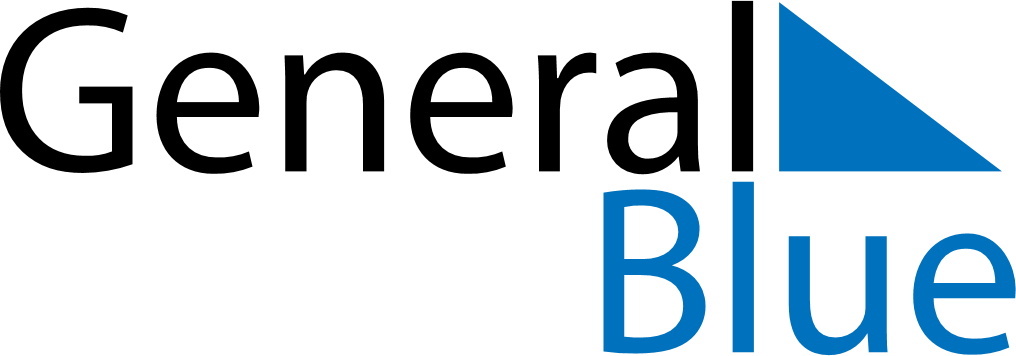 January 2019January 2019January 2019January 2019Burkina FasoBurkina FasoBurkina FasoSundayMondayTuesdayWednesdayThursdayFridayFridaySaturday123445New Year’s DayAnniversary of the 1966 Upper Voltan coup d’état678910111112131415161718181920212223242525262728293031